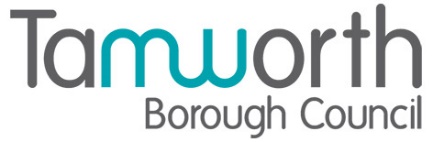 LICENSING ACT 2003Premises Licence SummaryPoundlandPart One – Premises DetailsPart TwoDated this 12th September 2023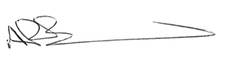                                    Andrew Barratt                                   Chief Executive	Paul Holmes___________________________________Countersigned:Address to which all communication should be sent:Licensing, Public ProtectionTamworth Borough Council, Marmion House, Lichfield Street, Tamworth, B79 7BZTel 01827 709445, Email publicprotction@tamworth.gov.uk  Postal address of premises, or if none, ordnance survey map reference or descriptionPoundland Unit 2, Jolly Sailor Retail Park, Bitterscote Drive, Bonehill, Tamworth, Staffordshire, B79 3HDPostal address of premises, or if none, ordnance survey map reference or descriptionPoundland Unit 2, Jolly Sailor Retail Park, Bitterscote Drive, Bonehill, Tamworth, Staffordshire, B79 3HDPost Town                Tamworth   Post Code    B78 3HDTelephone number  01827 60751 Telephone number  01827 60751 Where the licence is time limited the datesThis licence is not time limitedLicensable activities authorised by the licence Supply of Alcohol (Off Sales)Opening hoursThe times the licence authorises the carrying out of licensable activitiesSupply of Alcohol (Off Sales)The times the licence authorises the carrying out of licensable activitiesSupply of Alcohol (Off Sales)The times the licence authorises the carrying out of licensable activitiesSupply of Alcohol (Off Sales)FromToSunday07:0022:00Monday07:0022:00Tuesday07:0022:00 Wednesday07:0022:00Thursday07:0022:00Friday07:0022:00Saturday07:0022:00 The times the licence authorises the carrying out of licensable activitiesOpening hoursThe times the licence authorises the carrying out of licensable activitiesOpening hoursThe times the licence authorises the carrying out of licensable activitiesOpening hoursFromToSunday07:0022:00Monday07:0022:00Tuesday07:0022:00Wednesday07:0022:00Thursday07:0022:00Friday07:0022:00Saturday07:0022:00Where the licence authorises supplies of alcohol whether these are on and/or off suppliesOff SalesName, (registered) address of holder of premises licencePoundland LimitedPoundland Csc, Midland Road, Walsall, WS1 3TXTelephone – Not knownRegistered number of holder, for example company number, charity number (where applicable)02495645Name of designated premises supervisor where the premises licence authorises the supply of alcoholMichelle Louise WaddingtonState whether access to the premises by children is restricted or prohibitedNot restricted or prohibited